December 18, 2015Docket No. P-2015-2471423RICHARD G WEBSTER JRVP REGULATORY POLICY AND STRATEGYPECO2301 MARKET STREET  S15PHILADELPHIA PA  19103Re: Compliance Filing to Petition of PECO Energy Company for Approval to Establish a Distribution System Improvement Charge for its Electric Operations Dear Mr. Webster:		On November 24, 2015, PECO Energy Company (Company) filed Supplement No. 140 to Tariff Electric - Pa. P.U.C. No. 4 to become effective on January 1, 2016.  Supplement No. 140 was filed in compliance with the Commission’s Order entered October 22, 2015 at the above docket, and establishes an initial DSIC charge of 0.00%.  			Commission Staff has reviewed the tariff revisions and found that suspension or further investigation does not appear warranted at this time.  Therefore, in accordance with 52 Pa. Code, Supplement No. 140 to Tariff Electric - Pa. P.U.C. No. 4 is effective by operation of law according to the effective dates contained on each page of the supplement.  However, this does not constitute a determination that the revisions are just, lawful and reasonable, but only that suspension or further investigation does not appear warranted at this time, and is without prejudice to any formal complaints timely filed against said tariff revisions.			If you have any questions in this matter, please contact Marissa Boyle, Bureau of Technical Utility Services, at 717-787-7237 or maboyle@pa.gov.								Sincerely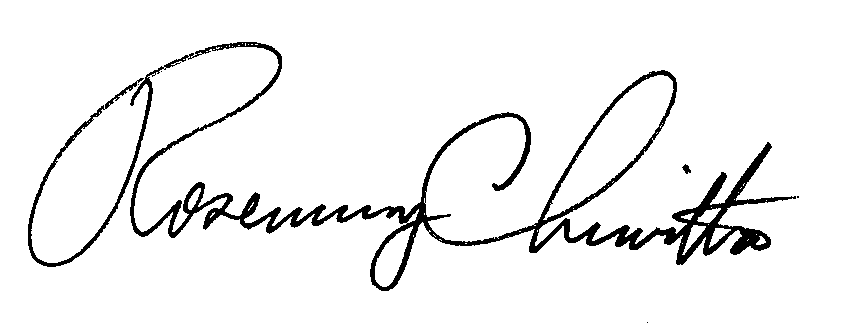 								Rosemary Chiavetta								Secretary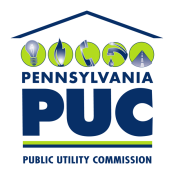  PUBLIC UTILITY COMMISSIONP.O. IN REPLY PLEASE REFER TO OUR FILE